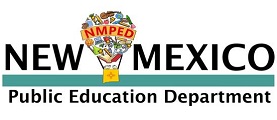 Science- Endorsement Licensure ChecklistCoursework Accepted or Degree Conferred in:      Documents Required-Beginning Teachers Official sealed transcripts-(24-36 semester hours) (12 upper division for Secondary and Pre K-12, mid-level requires 6 upper division hours 300 and above) AND Passage of CKA in Science, Passing Score 220Documents Required-Adding on an Endorsement to a teaching license Official sealed transcripts-12 semester hours (12 upper division for Secondary and Pre K-12, mid-level requires 6 upper division hours 300 and above) OR Passage of CKA in Science, Passing Score 220 - Middle Levelhttp://www.nmta.nesinc.com/TestView.aspx?f=HTML_FRAG/NT204_TestPage.html Passing Score 220 - Secondaryhttp://www.nmta.nesinc.com/TestView.aspx?f=HTML_FRAG/NT311_TestPage.html  Current Teaching License from Out of State or Country which reflects endorsement area in which educator is applying forFor office use only: Email sent requesting:       Endorsement Added  Comments:      Licensee’s Name:                                         File Number:                 Application Date:          Issue/Review Date:      Consultant’s Name: License Type:                 Biology Electricity Environmental science/studies Chemical engineering Chemistry Geology Astronomy Meteorology Agricultural science courses Mineralogy Physics Physical science Ecology Botany, zoology Microbiology Human growth and development Engineering Biochemistry Evolutionary biology Physics Biological anthropology Kinesiology Health sciences Nutrition Nursing coursework